6th   Sou. Nirmala Vaze Memorial 
All India Open Fide  Rating Rapid 
Chess Tournament – 2017-18    Powered by Pitambari Products Pvt. Ltd. ThaneVenue: Wamanrao Muranjan High School Hall, 1st Floor,” Sharada  Nilayam”, ,Neelam Nagar Phase No2,                             Behind Fire Brigade Station, Gawanpada,  Mulund(East), Mumbai – 400 081Dates: 9th and 10th December, 2017Dr.Prakash Vaze Sports Foundation would be hosting the 6th Sou. Nirmala Vaze All India  Open Fide Rating Rapid Chess Tournament  at “ Wamanrao Muranjan High School Hall, 1st Floor,” Sharada  Nilayam”,           ,Neelam Nagar Phase No2, Behind Fire Brigade Station, Gawanpada,  Mulund(East), Mumbai – 400 081”  on Saturday 9th December 2017 and Sunday 10th December 2017. The tournament is a FIDE Rating Tournament recognized by the All India Chess Federation, All Marathi Chess Association and Mumbai Surburban District  Chess Association and, is open for  All Players within the jurisdiction of  All India  Chess Federation. It is open public and no age bar.System of Play:The Championship shall be played under the FIDE Laws of Chess for a total of nine rounds in the Rapid section The time control for the Rapid event is 20 Minutes/player for the entire game with 5 seconds increment per move from move one  . The organizers reserve the right to alter the number of rounds. Such alternations would be displayed on the notice board.Rapid Rating Tournament Schedule:A total of 70 cash prizes in totaling Rs.1,00,000/- (Rs. One Lakh Only) + 10-Trophies for the age-category Toppers Thus Total Prize Fund is   Rs.1,00,000/- + 10-Trophies in the age-categoryYoungest Girl Rs.600/- and Youngest Boy Rs.600/-1. Special Trophies to the Best Player: Under-8, 10, 12, 14 & 16 for Boys & Girls separately.2. These prizes shall be awarded only on the basis of points scored and higher ranking.3. Players who are eligible for cash prizes would not be considered for the trophy.4. Age shall be reckoned as on 01st  January 2017.5. Prizes shall not be shared and a player would be eligible for one higher prize only.6. Participation Certificate would be issued to all the players.7. Prizes shall be forfeited if concerned player is not present in the PD function.Entry Fees:   : Rs.500/- **   ** (Free Entry for GM/WGM/IM/IWM)Total Number of Entries & the On-line Registration of Entries:A total of 400 entries would be accepted on ‘first-come’ basis. The last dated for receiving the entries is 4th December 2017 or the receipt of maximum number of entries, whichever is earlier. Entry will be confirmed on payment of The entry fee on or before 4th December2017. Please do not ask any concession.  As per AMCA Instruction, NO SPOT ENTRY. Please Note.Entries for the tournament is to be registered online only. Without email Id and date of Birth, No entry will  be accepted. Please note No sms or Whats App Entry please.The registration process is as under:1. Log on to the website: www.vazesports.com.2. Go to home page- On line registration3. Fill in the on-line ‘Registration Form’ by giving info on all the fields. Please note that No entry will be accepted without email Id and Date of Birth. Proof of Date Of Birth is compulsory below age of 20 years. The certificate of Birth must have been registered within one year of The Birth.  4. You will receive a provisional confirmation Number of the entry immediately and the name would be confirmed after payment of The Entry Fees on or before 4th December 2017 and from 5th December 2017 to 8th December 2017 with extra Rs.300/- The fees will not be accepted on 1st day of Tournament. Hence you have to pay the fees on or before 8th Dec.2017 only.  Please note 5. You can pay the entry fees online/NEFT or RTGS through your Bank  or you can pay in cash/cheque in any branch of Bank of India giving our a/c details, as follows:Bank A/c details: Title : Dr.Prakash Vaze Sports Foundation,  Bank of India, Bank of India,  VallabhApartment, HanumanChowk L.T.Road,  Mulund(East), Mumbai-400081. Saving A/c No.  005010110007703.                             IFSC Code :- BKID0000050 Even you can filled up attached entry form and pay at A-1, Swapnil, G. V. Scheme Road-2 Near Ruchi Hotel or next to Municipal School, Mulund(East) Mumbai-400081 on or before 8th December 2017. (Fees after 5th Dec. will be Rs.300/- extra) Kindly note that telephonic entries would not be accepted. Dr.Prakash Vaze Sports Foundation reserves the right to reject any entry without giving any reason thereof. The pairings for 1st round would be displayed on The Notice Board by 9.45 AM on 9th  December 2017.Tie Break:(1)The Bucholz  (2) Median Bucholz and (3) Toss in case of tie-break shall be used Protests:Protests, if any against the decision of the Chief Arbiter, shall be made in writing with a protest fee of Rs.1000/- within 30 minutes of the occurrence of the incident. The amount shall be refunded if the appeal is upheld.Appeals Committee:A five member Committee of Appeal shall be formed from amongst the senior participants and officials present on the inaugural day. The decisions of the Appeals Committee would be final and binding on all the participants.AICF/AMCA Registration of players for the year 2016-2017:Only AICF/AMCA registered players will be allowed to take part in this meet. You have to register yourself online by visiting All India Chess Federation web site and All Marathi Chess Association /www.Mahachess.com web site on or before7th December2017. The charges are of Rs.250/- and Rs.150/- respectively.  AMCA Registration is not necessary for players who are domciled outside of Maharashtra State.  Such formality should be completed on or before 7th December 0217. The names of players not completing the registration formalities shall be withdrawn from the tournament, even though you have paid entry fees of The Tournament and no refund will be granted.Contact:Dr.Prakash Vaze The  Chief  OrganizerA-1,Swapnil (Pradhan Bldg),  No.2, Near Ruchi Hotel, or near , Mulund(East),Mumbai-400 081Tel: 9920148806 /9821031006 / 0222163 5044 This Tournament will be listed  on web sites of Mumbai Suburban District Chess Association, All Marathi Chess Association and All India Chess Federation.E mail: drvazeprakash@gmail.comOfficial Website: www.vazesports.comMSDCA Contact: Shri Vishwanath Madhav, Honorary Secretary, 9820121241.MCA Contact: Mr. Sanjay Kedge , Hon. Secretary **There is no assurance but We are trying to provide dormitory accommodations for out stationed players, may be on nominal charges. Meanwhile Kindly note tariff of nearby hotels if you wish to stay there.(1) HotelJasneel,Mulund(West) 02225601239/2399/ 0547  Double Bed Rs.1800/-(2)Hotel Trimurti, Mulund(West),9594044623 Double Bed Rs.2240/- extra Bed Rs.300/-(3)You can search online and book room. If necessary we shall guide you.6th Sou. Nirmala Vaze Memorial All  India OpenFide Rating Rapid Chess Tournament – 2017-18Powered by Pitambari Products Pvt. Ltd. ThaneWamanrao Muranjan High School Hall, 1st Floor,” Sharada  Nilayam”, ,Neelam Nagar Phase No2,                             Behind Fire Brigade Station, Gawanpada,  Mulund(East), Mumbai – 400 081Dates: 9th and 10th December 2017ENTRY FORM1) Name: _________________________________________________________________________                     (Surname)                    (First Name)                     (Middle Name)2) Full Address :  ______________________________________________________________________________________________________________________________
3) Name of The School and Std ( if  applicable )_______________________________________________________________4 ) : _____________________________ Email: ____________________________________5 ) Date of Birth ___________________________________6 ) Fide rating: _______________ Fide ID NO: _____________ AICF Reg. No: ________________7 ) FIDE Title: ________________________________________________________________8 ) AICF REGISTRATION 2017-2018: Yes/No. If yes, provide Reg. No/Proof:9 ) AMCA REGISTRATION 2017-2018: Yes/No. If yes, provide Reg. No/Proof:Kindly enroll my name/ward’s name for the tournament to be conducted by you. I have read the tournament prospectus and the playing conditions. I hereby agree to abide by the rules and regulations of the tournament.Place:Date:                                                                                  Signature of the player/GuardianName: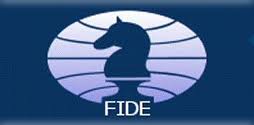 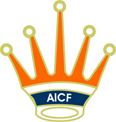 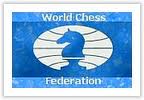 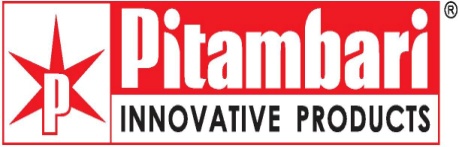 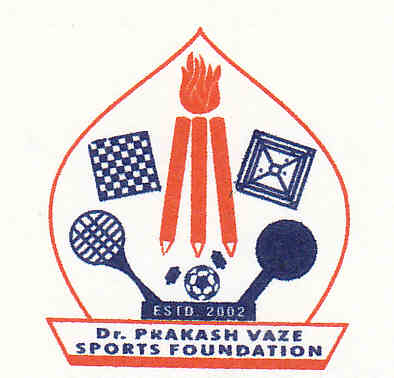 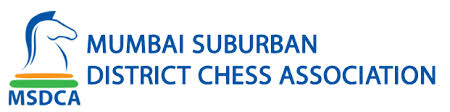 Event Code No.168443/MAH(R)/2017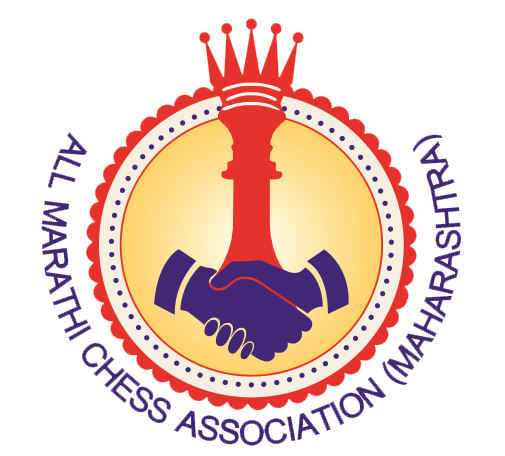 9/12/2017Round 01 at 10.00 AM10/12/2017Round 07 at 9.00 AM9/12/2017Round 02 at 11.45 AM10/12/2017Round 08 at 10.45 AM9/12/2017Round 03 at 02.00 PM10/12/2017Round 09 at 12.15 PM9/12/2017Round 03 at 03.15 PM9/12/2017Round 05 at 04.45 PM  9/12/2017Round 06   at  06.00 p.m.Prize Distribution: 10/12/2017 - 07.00 PMPrize Distribution: 10/12/2017 - 07.00 PMPrize Distribution: 10/12/2017 - 07.00 PMPrize Distribution: 10/12/2017 - 07.00 PMPrize Distribution: 10/12/2017 - 07.00 PMRankCash PrizeRankCash PrizeRankCash Prize1st RankRs.20,000/-2nd RankRs.15,000/-3rd RankRs.9,000/-4th RankRs.5,000/-5th RankRs.,3000/-6th RankRs.2,000/-7th RankRs.1,500/-8th RankRs.1,500/-9th RankRs.1000/-10th RankRs.1000/-11th to 20th RankRs.800/- each21st to 30 th RankRs.750/- eachRankCash PrizeRankCash PrizeRankCash Prize31th to 40th RankRs.700/- each41st to 50th RankRs.650/- each51st to 55th  RankRs.600/- eachBest Unrated women 5 prizesRs.600/- eachBest Unrated Gents 5 prizesRs.600/- eachBest Veteran (Above 60) 3 prizesRs.600/-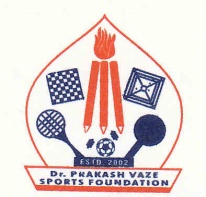 Event Code No.168443/MAH(R)/2017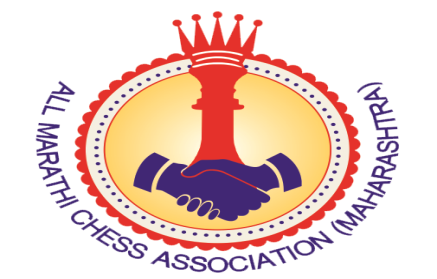 